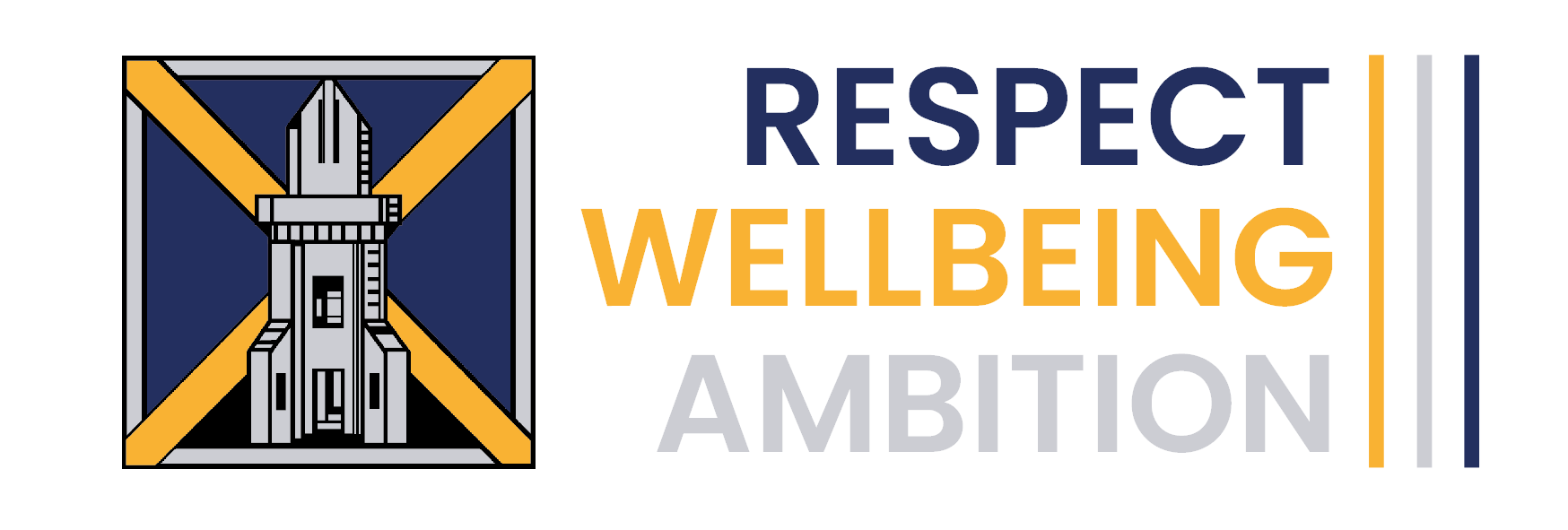 Policies and ProceduresSafeguarding & Child Protection PolicyPolicy Last Updated: March 2022Member of SLT responsible for this policy: P LogueIntroductionThe National Guidance for Child Protection in Scotland (2014) outlines the collective responsibility of all services, professional bodies and agencies that provide child and or adult services to identify and actively consider potential risks to all children and young people.  Every adult in Scotland has a role in ensuring all our children live safely and can reach their full potential.The Children and Young People (Scotland) Act 2014 places a specific duty on services to safeguard, support and promote the wellbeing of children and young people.  It builds upon the principles set out in the Children (Scotland) Act 1995 which places a specific duty on Local Authorities to investigate if it believes that a child is or is likely to suffer significant harm.SafeguardingSafeguarding is a much wider concept than child protection and refers to promoting the welfare of children.  It encompasses: protecting children from maltreatment; preventing impairment of children’s health or development; ensuring that children are growing up in circumstances consistent with the provision of safe and effective care, and taking action to enable all children and young people to have the best outcome. (HIGIOS 4 - 4th Edition)The Aims of this PolicyThe aim of this policy is to ensure that all staff, students and volunteers within our school can:Carry out their responsibilities to protect our children and young from all forms of neglect, abuse and discrimination.Recognise a situation that presents a risk to children and young people and identify signs which may suggest a child or young person is:being physically, sexually or emotionally harmed, or put at risk of harm, abuse or exploitation;having their basic needs neglected or being cared for in ways that are not appropriate to their age and stage of development;being denied the sustained support and care necessary for them to thrive and develop normally;being denied access to appropriate medical care and treatment;being exposed to demands and expectations which are inappropriate to their age and stage of development.Understand and implement procedures related to the reporting and recording of concerns as detailed in this Child Protection Policy.Ensure that all record keeping, including Child Protection Concern referrals and chronologiesMearns Academy strives to educate all its pupils within an environment where the traditions of working together, honesty, fairness, communication and respect for all are promoted. We aim to safeguard and promote the welfare of the children in our care by being proactive:Positive whole school ethosPersonal safety programmes increasing knowledge and developing skillsAnti-bullying, Equalities policies and practicesHealth and well-being programmesEducation for personal and social development Developing resilienceSafe use of internet and other technologiesWorking positively with parents and carersWe recognise that every adult has a role in ensuring the safety and well-being of children and young people and in educational establishments, staff are in a strong position to contribute to the safety and well-being of children and young people – acting to challenge, minimise or prevent harm, to provide on-going support, and to educate about risks and how these can be managed.  All staff share the responsibility during both pupil hours and out of school activities.“Child protection” means protecting a child from abuse or neglect. Abuse or neglect need not have taken place; it is sufficient for a risk assessment to have identified a likelihood or risk of significant harm from abuse or neglectHow do we recognise abuse (physical, sexual, emotional) or neglect?Physical Abuse:Emotional Abuse:Sexual Abuse:Neglect:Increasingly we are seeing newer forms of child abuse which staff in schools may be well placed to identify:Harmful traditional practices, such as honour-based violence, forced marriage and FGM (female genital mutilation)Child Sexual ExploitationChildren/young people who are missing Child traffickingOnline and mobile phone safetyThe school is committed to the continuing professional development of staff around child protection issues. We continue to develop awareness in all staff of the need for child protection and their responsibilities in identifying abuse through annual Child Protection training and ensuring that all staff are aware of referral procedures within the school.We monitor children who have been identified as ‘at risk’.We ensure that, where appropriate, outside agencies are involved.We ensure that key concepts of child protection are integrated within the curriculum, especially with Health & Wellbeing.We create an environment where children feel secure, have their viewpoints valued, are encouraged to talk and are listened to.What staff should do if they have concerns about a child’s welfare or safety?The designated person for child protection is the Child Protection Co-ordinator, Depute Head Teacher, Mrs Logue, and in her absence, any other member of SLT. Welfare concernsAny member of staff with an issue or concern relating to child’s welfare should immediately discuss it with a trained member of staff.  The Depute Rector will then decide on an appropriate course of action.Child Protection Procedure in Education Flow Chart Recognising actual or potential harm to a child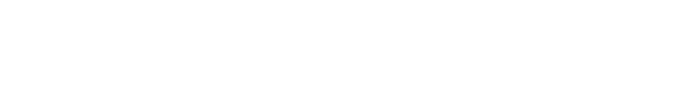 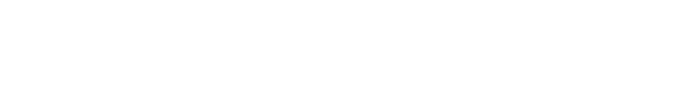 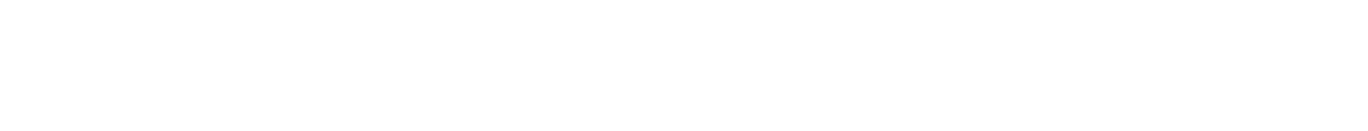 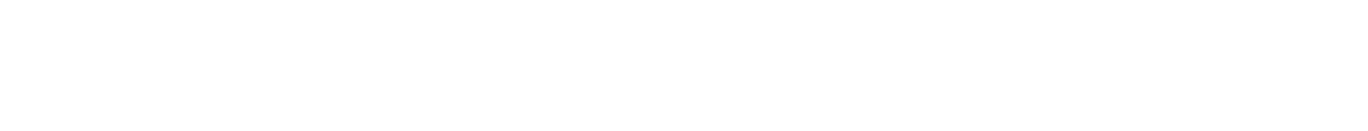 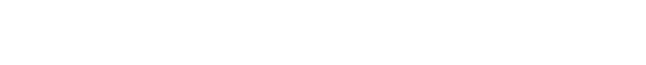 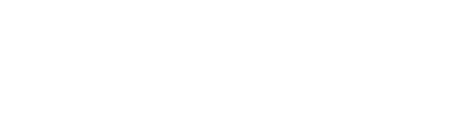 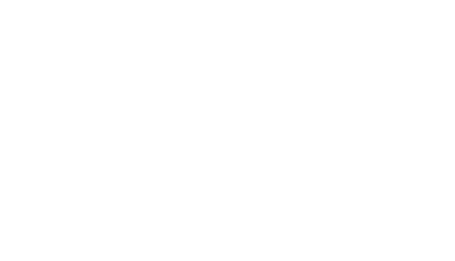 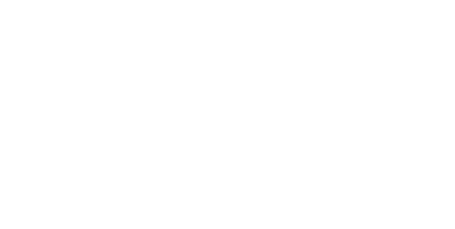 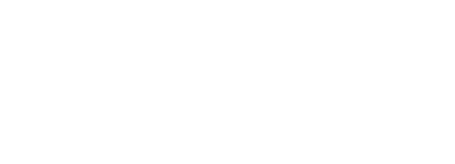 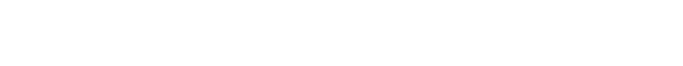 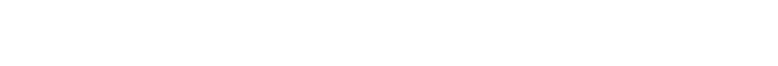 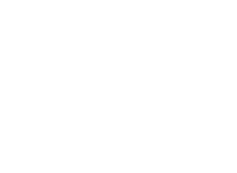 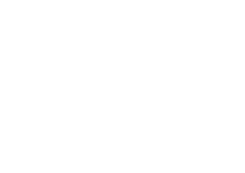 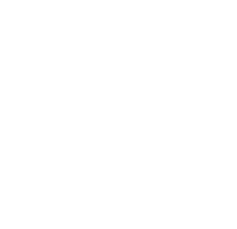 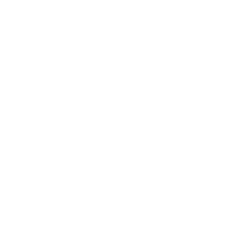 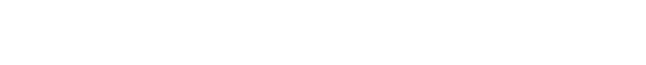 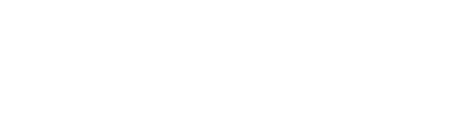 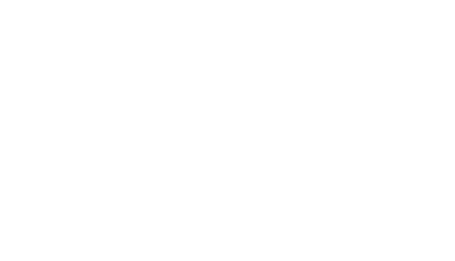 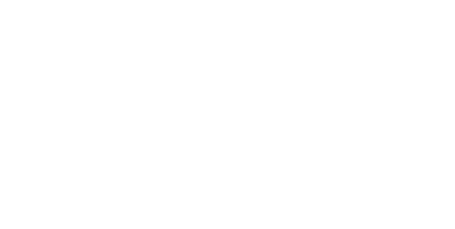 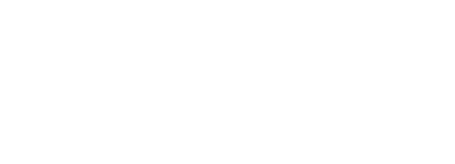 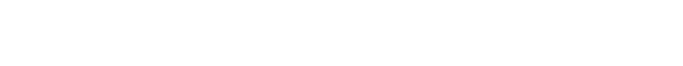 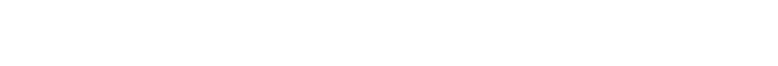 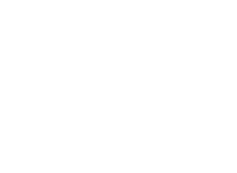 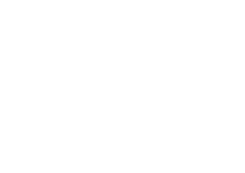 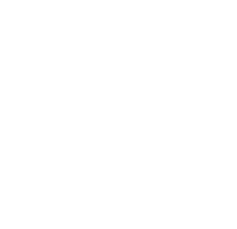 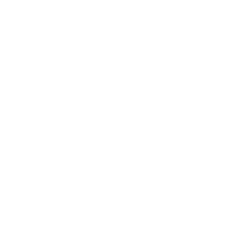 Allegations of child abuse must always be given the highest priority and referred immediately to Mrs Logue or in her absence, another member of the senior leadership team.Dealing with DisclosuresNB The pupil must be advised, at the earliest opportunity, that confidentiality cannotbe guaranteed but support will be available.Receive· Reassure the pupils, but only so far as is honest and reliable for example,don’t make any promises you may not be able to keep, like “I’ll stay with you”· Don’t promise confidentiality: you have a duty to refer.· Do reassure and alleviate guilt, if the pupil refers to it. For example, you couldsay: “You’re not to blame”React· React to the pupil only as far as it is necessary for you to establish whether ornot you need to refer this matter, but don’t ‘interrogate’ for full details.· Do not ask leading questions, for example: “What did he do next?” (Thisassumes he did) “Did he touch your private parts?” Such questions mayinvalidate your evidence (and the child’s) in any later prosecution in court.· Do ask open questions like: “Anything else to tell me?”, “And?”, “Yes?”.· Do not criticise the perpetrator, the pupils may love him/her and reconciliationmay be possible.· Do not ask the pupil to repeat it all for another member of staff.· Explain what you have to do next and who you have to talk to.Record· Make some very brief notes at the time on any paper which comes to handand write them up as soon as possible. Do not destroy your original notesin case they are required by a Court.· Record date, time, place, any noticeable non-verbal behaviour, and the wordsused by the child. If the child uses sexual ‘pet’ words, record the actual wordsused rather than translating them. record the conversation accurately, using the child’s own language. Do not add comments or opinions.· Draw a diagram to indicate the position of any bruising.· Record statements and observable things, rather than your interpretations orassumptions.· Child protection concerns need to be passed on immediately. Do not leaveuntil a free period. Seek class cover from SLT if required.· Try to get some support for yourself if you need it.Pupils may make a disclosure to a member of staff with whom they have a good relationship. If this happens staff must follow the procedures below What next?You must not attempt in any circumstances to deal with this yourself but you must report
it immediately.What should you do if there are indications of abuse?You must not enter into any discussion with the pupil but you must report it immediately.To whom should you report your concerns? The Child Protection Co-ordinator, Mrs Logue, Depute Head Teacher. In Mrs Logues’s absence, all reports must be made to the Senior Leadership Team.The Role of the Designated Person (Child Protection Co-ordinator)To ensure that all staff know that the Depute Rector is responsible (and in his/her absence the Rector) for child protection issues.To raise awareness and confidence on child protection procedures and to ensure new staff are aware of these procedures.To ensure that all staff know about and have access to guidelines.To refer promptly all cases of suspected child abuse to the local Social Services Department or the Police Family Protection Unit. If a parent arrives to collect the child before the social worker has arrived then it must be remembered that we have no right to prevent the removal of the child. However, if there are clear signs of physical risk or threat, the police should be called.To co-ordinate action where child abuse is suspected.To attend case conferences or nominate an appropriate member of staff to attend on his/her behalf.Maintain records of case conferences and other sensitive information in a secure confidential file and to disseminate information about the child only on a ‘need to
know basis’.To maintain and update as necessary the Child Protection Monitoring spreadsheet.To keep up-to-date with current practice by participating in training opportunities wherever possible.To organise regular training on child protection within the school.To facilitate and support the development of a whole-school policy on child protection.To pass on records and inform the key worker when a child is on the Child Protection Register leaves the school. The custodian of the register must also be informed.Protection Professional IntegrityAll staff should be aware that allegations of abuse can be made against them. The following advice is offered:Do maintain appropriate professional relationships with children and young people.  Be aware of professional boundariesDo not believe that it cannot happen to youDo not rely on your good name to protect youDo not arrange to see children on their own when there is no one else around, unless you are required to do so as part of your jobDo not touch children except for care and safetyDo not use suggestive or sexual languageBe mindful of other relevant policies such as intimate careIf you feel that a young person is becoming attracted to you, or that you are attracted to them, share this with your line manager or the school Child Protection Co-ordinatorSimilarly, if you are uncomfortable with what you are seeing or hearing in relation to a colleague, share this with your line manager or the school Child Protection Co-ordinatorScotland's Children and Young People“A Scotland in which every child matters, where every child, regardless of his or her family background, has the best possible start in life.”“It's everyone's job to make sure I'm alright” 2002 “Providing and ensuring a safe and secure environment for all learners within a caring and compassionate ethos and with an understanding of wellbeing” (GTCS – Standard for Registration, pg 6)The following website is extremely useful for finding out additional information about Child Protection policy, procedure, paperwork, guidelines, CPD opportunities:www.girfec-aberdeenshire.org/childprotectionPolicy Last Updated: March 2022Key Sources Consulted: National Framework for Child Protection (2012) and National Guidance for Child Protection (2014)Protecting Children & Young People in Aberdeenshire – identifying and responding to concerns – August 2017Definition:This may involve hitting, shaking, throwing, poisoning, burning or scalding, drowning or suffocating. It may also be caused when a parent or carer feigns the symptoms of, or deliberately causes, ill health to a child they are looking after.Possible Indicators may include:Unexplained injuries or burnsImprobable explanation for an injuryRecurring ‘accidents’ Untreated injuriesReluctance to discuss injuriesFear of returning home or chronic running awayDefinition:It may involve conveying to a child that they are worthless or unloved, inadequate or valued only insofar as they meet the needs of another person. It may involve the imposition of age- or developmentally-inappropriate expectations on a child. It may involve causing children to feel frightened or in danger, or exploiting or corrupting children.Possible Indicators may include:Constantly being put down, ridiculed, scapegoatedBeing treated differently from other children in the familyExtremes of passivity and aggression or outbursts Lack of concentrationLow self-esteemRunning awaySelf-harmDefinition:Involves any act involving the child or young person in any activity for the sexual gratification of another personPossible Indicators may include:Behaviour changes eg withdrawn, anxiety, isolation, depressionDevelopmental regressionAnxiety associated with certain places or people Lack of trust or over familiarity and attention seekingSexual knowledge and awareness beyond ageSexualised acting out with other children or toysRisk taking behaviours eg drug or alcohol misuseSelf-harmDefinition:Neglect is the persistent failure to meet a child's basic physical and/or psychological needs in an age and stage appropriate manner and is likely to result in the serious impairment of the child's health or development. It may involve the failure to provide adequate food, shelter and clothing, to protect a child from physical harm or danger, or to ensure access to appropriate medical care or treatment. In its extreme form children can be at serious risk from the effects of malnutrition, lack of nurturing and stimulation leading to serious long-term effects such as greater susceptibility to serious childhood illnesses and reduction in potential stature. With young children in particular, the consequences may be life-threatening within a relatively short period of timePossible Indicators may include:Always hungryInappropriate clothing Health needs not being metAppointments not keptPoor personal hygienePoor self-esteemSocial isolationLeft unattended or with inappropriate adultsPoorly supervisedChild Protection Coordinator01561 376522Local Social Work Office01569 690538Social Work Out of Hours03456 08 12 06Police Scotland101Police Emergency999